Hearts and Hands Across the Sea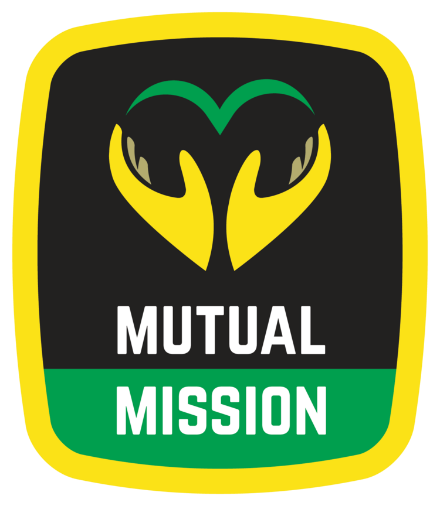 St. Augustine Mutual MissionJamaican Ecumenical Mutual  Mission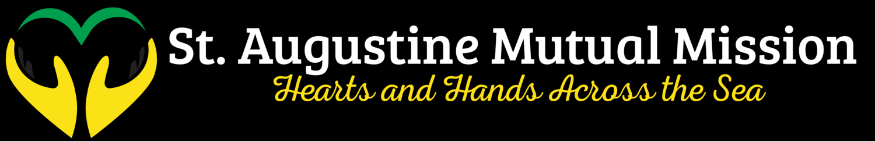 For over 35 years we have provided Medical and Dental services, Housing construction and repair, Education, Counseling (anti-bullying and youth  violence prevention), Youth and Adult Exchanges, Worship, Prayer and Spiritual Growth through our shared experiences.For more information, please visit our web site:www.MutualMission.org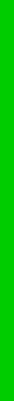 For over 35 years we have provided Medical and Dental services, Housing construction and repair, Education, Counseling (anti-bullying and youth  violence prevention), Youth and Adult Exchanges, Worship, Prayer and Spiritual Growth through our shared experiences.For more information, please visit our web site:www.MutualMission.orgHearts and Hands Across the SeaSt. Augustine Mutual MissionJamaican Ecumenical Mutual  MissionHearts and Hands Across the SeaSt. Augustine Mutual MissionJamaican Ecumenical Mutual  MissionFor over 35 years we have provided Medical and Dental services, Housing construction and repair, Education, Counseling (anti-bullying and youth  violence prevention), Youth and Adult Exchanges, Worship, Prayer and Spiritual Growth through our shared experiences.For more information, please visit our web site:www.MutualMission.org